                                  AGOSTO 2022DOMINGOLUNESMARTESMIERCOLESJUEVESVIERNESSABADO                          1                     2                             3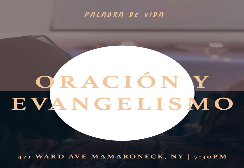                    4                    5SERVICIO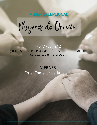 7:30PM                     6                                 7          SERVICIO 1:30PMSanta CenaCompañerismo                      8                     9                      10                 11                  12SERVICIO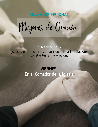 7:30PM                   13                               14SERVICIO1:30PM                     15      	                   16                      17                 18                  19SERVICIO7:30PM*Ensayo                   20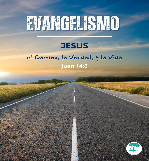 Evangelismo @9:45am                               21SERVICIO 1:30PMCompañerismo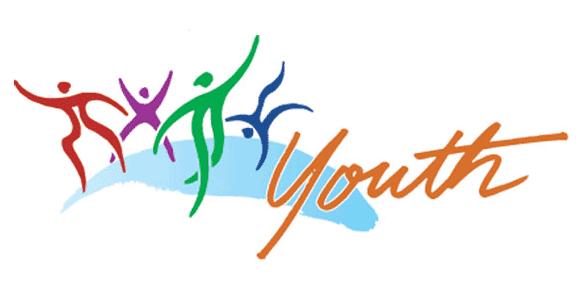 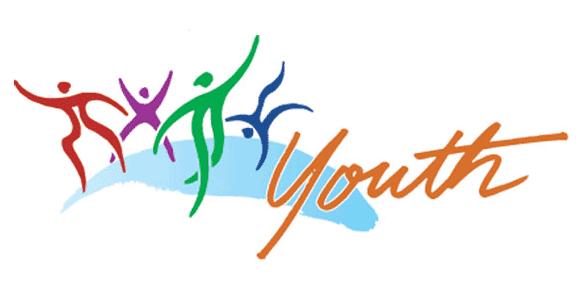                     22                   23                           24                   25                  26SERVICIO7:30PM                   27Día de PlayaFamiliar                                                    28SERVICIO                                                                  1:30PM                    29                   30                    31